Tydzień 2. ( 30.03 – 03.04.2020 )Maszeruje WIOSNAW tym tygodniu zapraszamy do realizacji zadań o tematyce wiosennej.Posłuchaj piosenki pt: ,,Maszeruje Wiosna” (źródło: YouTube  https://www.youtube.com/watch?v=LFPthrmErcY).  Maszeruj przy piosence;  spróbuj ją zaśpiewać. Załóż hodowlę rzeżuchy, owsa lub szczypiorku. Opiekuj się swoją roślinką. Systematycznie podlewaj i obserwuj zmiany w jej wzroście.Możesz też obejrzeć filmik pt. „Jak hodować rzeżuchę”https://www.youtube.com/watch?v=MfCoSQRMgfk Posłuchaj uważnie wierszyka. Pani z balonikiemDanuta Graj Kocurek wpada do domu z krzykiem: -Przez łąkę idzie ktoś z balonikiem! Ten ktoś ubrany jest na zielono, balon zaś świeci, jak gdyby płonął. A kotka na to: - Cicho, kocurku.	 To Wiosna trzyma słońce na sznurku.Odpowiedz na pytania:Kto wpadł do domu z krzykiem?Kto szedł przez łąkę?Jak była ubrana Wiosna?4) Posłuchaj wierszyka jeszcze raz i postaraj się namalować do niego ilustrację. Możesz też wykonać dowolną pracę plastyczno-techniczą o tematyce wiosennej.Zachęcamy także do nauki wierszyka na pamięć. 5) Zachęcamy także do wykonania zadań dodatkowych, zawartych w załącznikach.Załącznik nr 1.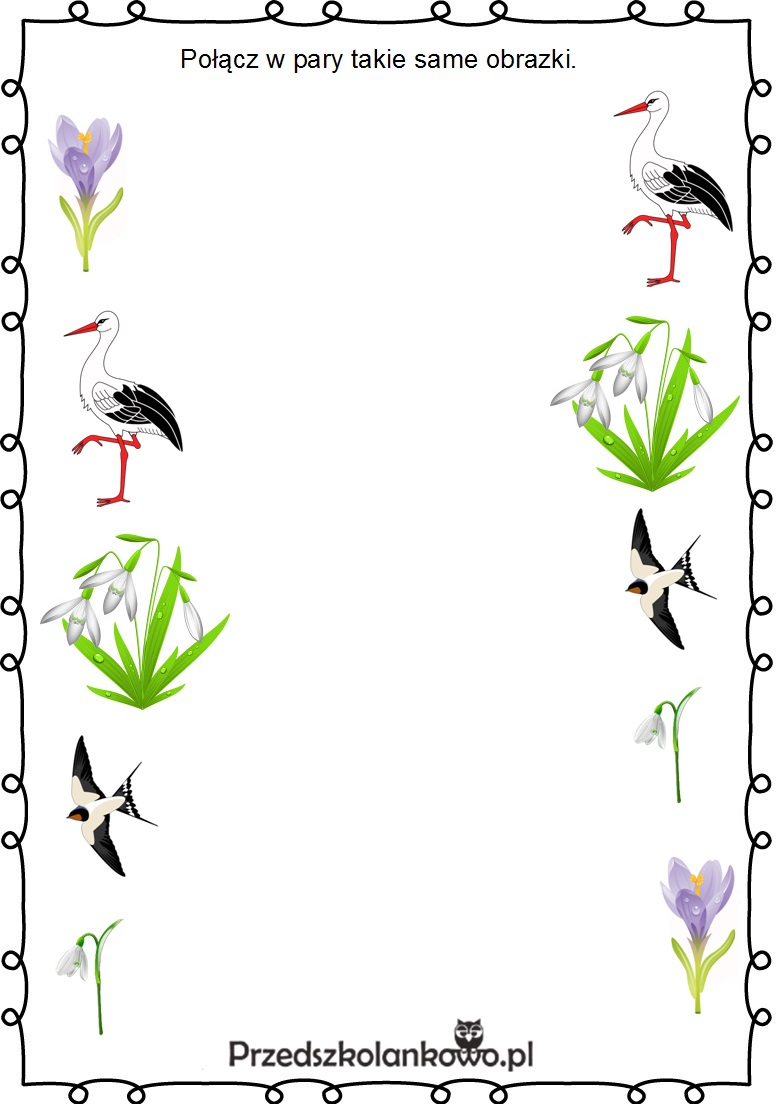 Załącznik 2.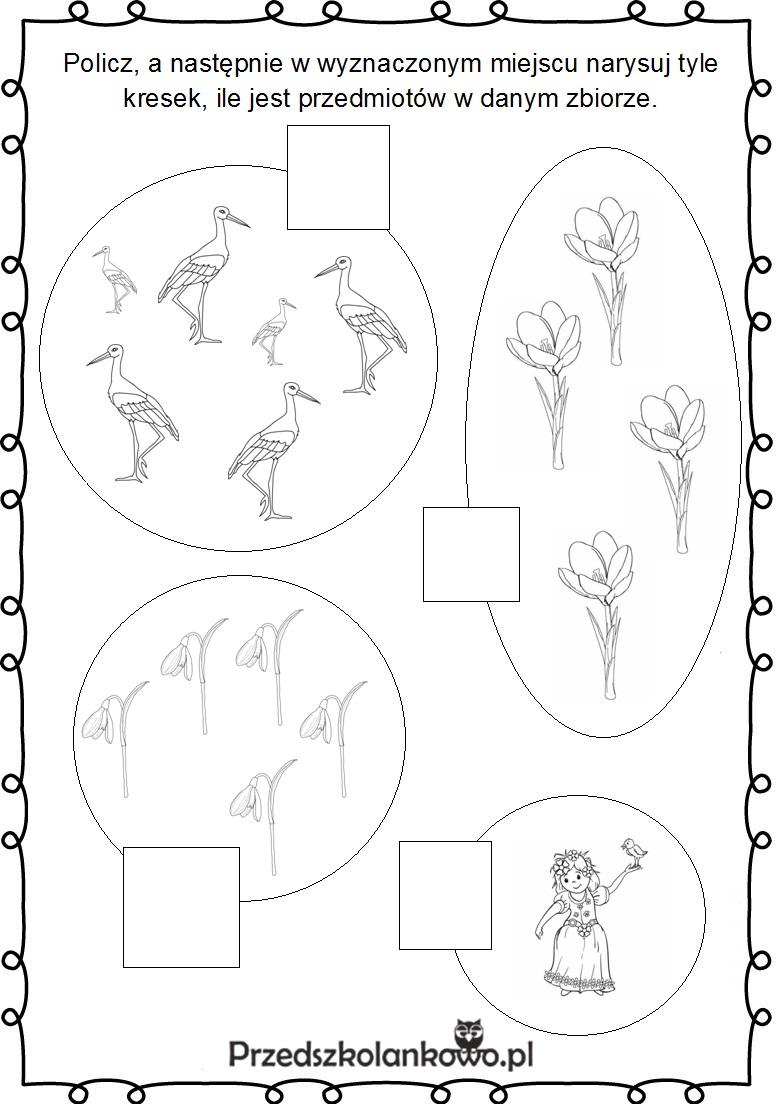 Załącznik 3.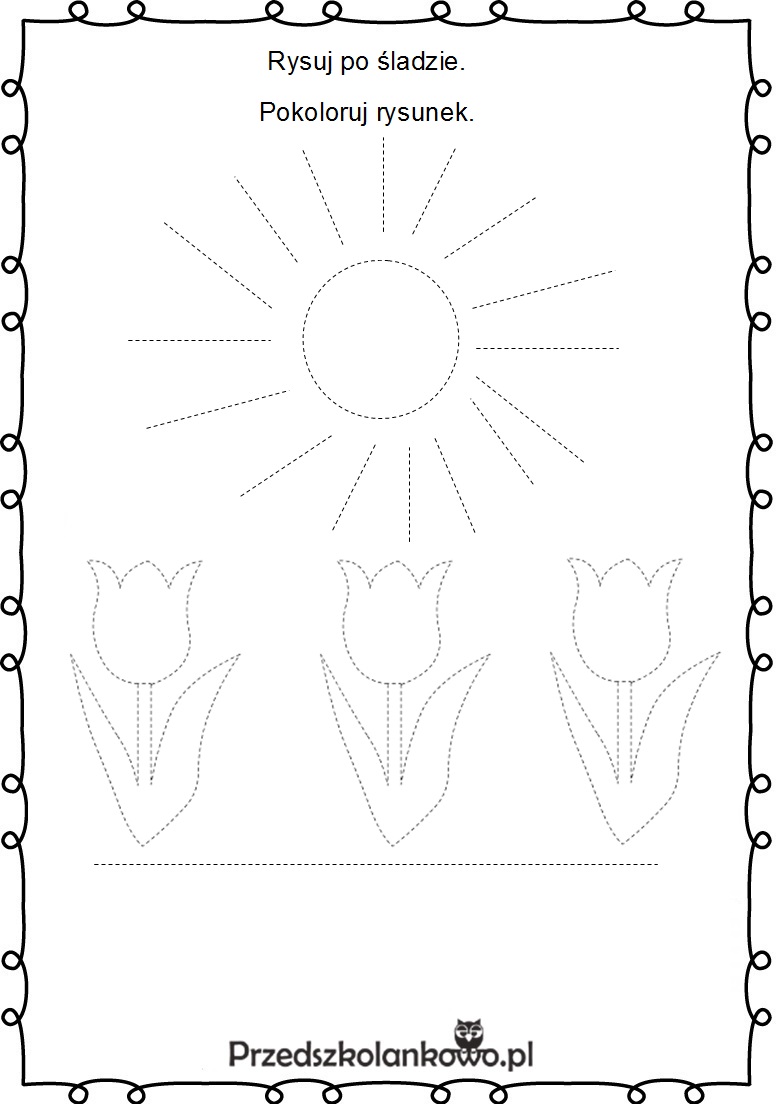 